Домашнее задание по сольфеджио от 13–14.03.23Построить письменно задания №1, 4, 5 (от звука, интервальную цепочку и аккордовую последовательность) из билета №5 – за это задание оценка идет в ЭТМ.Петь и играть все задания в тональности и от звука из экзаменационного билета №5Чтение с листа - любые номера с 2 по 4 класс в учебнике Сольфеджио, Одноголосие – петь нотами, лев. р. – дирижирует, правая рука – одновременно исполняет ритмический рисунок. Одноголосие № 604-607 – петь с дирижированием и исполнением ритма правой рукой. Двухголосие - №№ 200, 201, петь с инструментом (верхний петь – нижний играть, затем наоборот)Учить мелодию канонов (их теперь 5 – финальное количество) наизусть нотами, петь одновременно с аудиозаписью канонов – ссылка на папку с нотами и аудио канонов здесь https://cloud.mail.ru/public/msK5/NX74GyTUk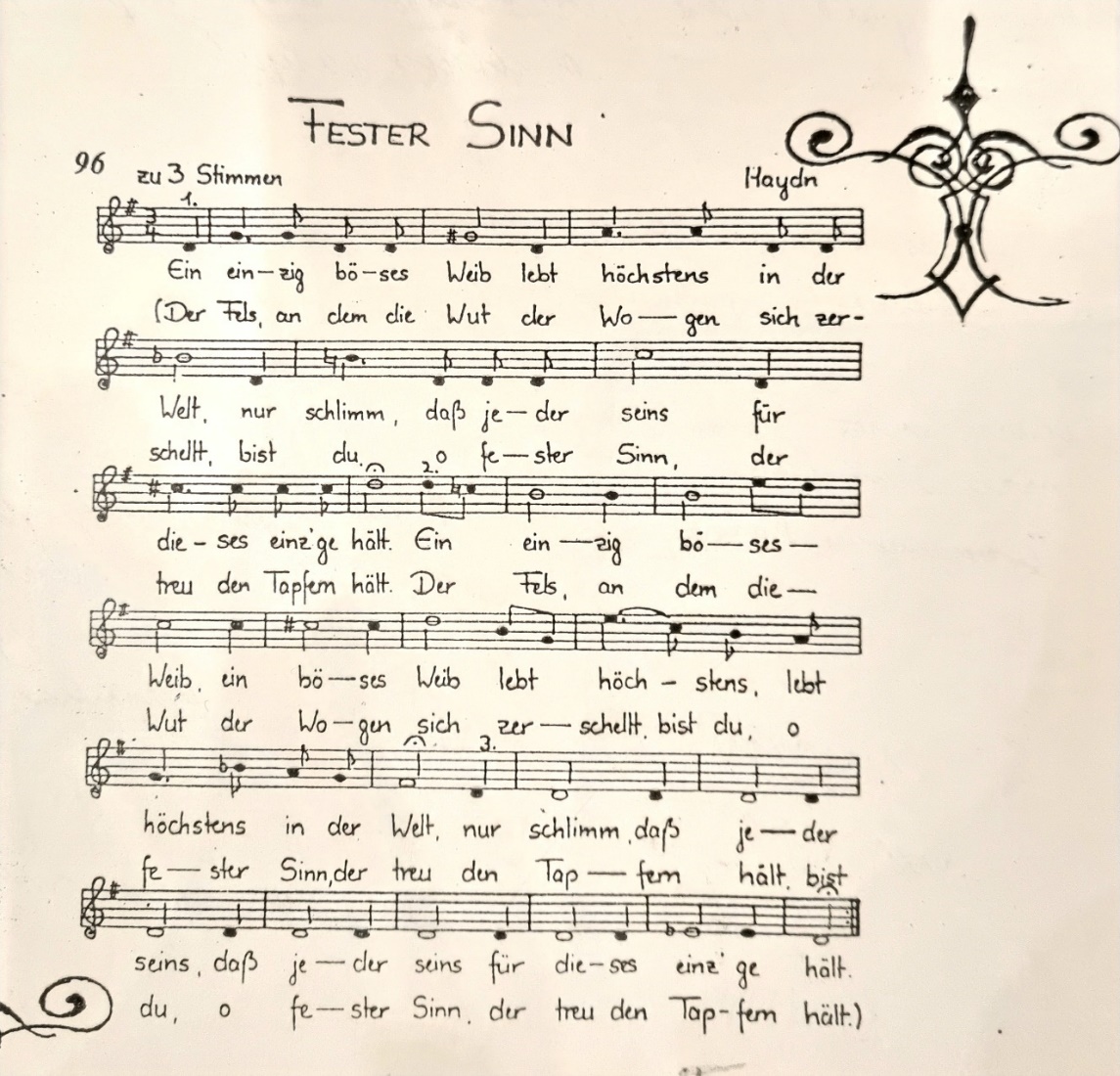 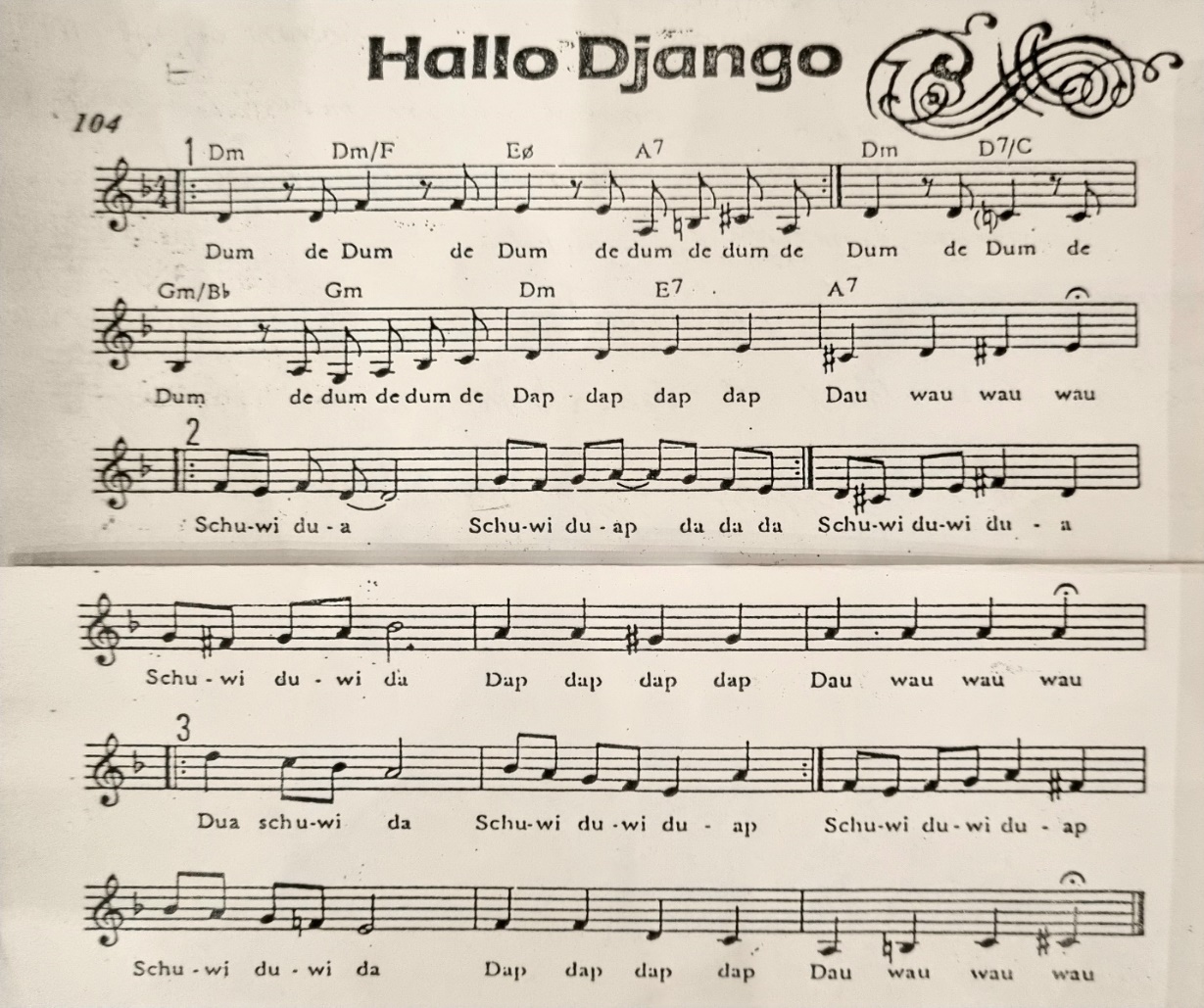 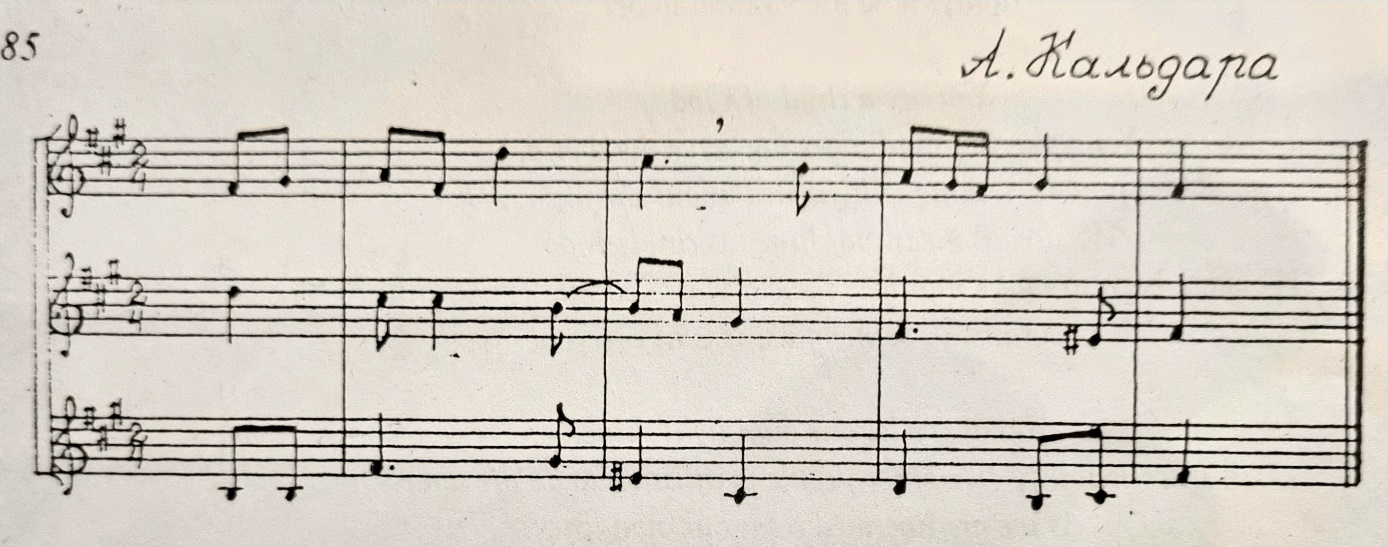 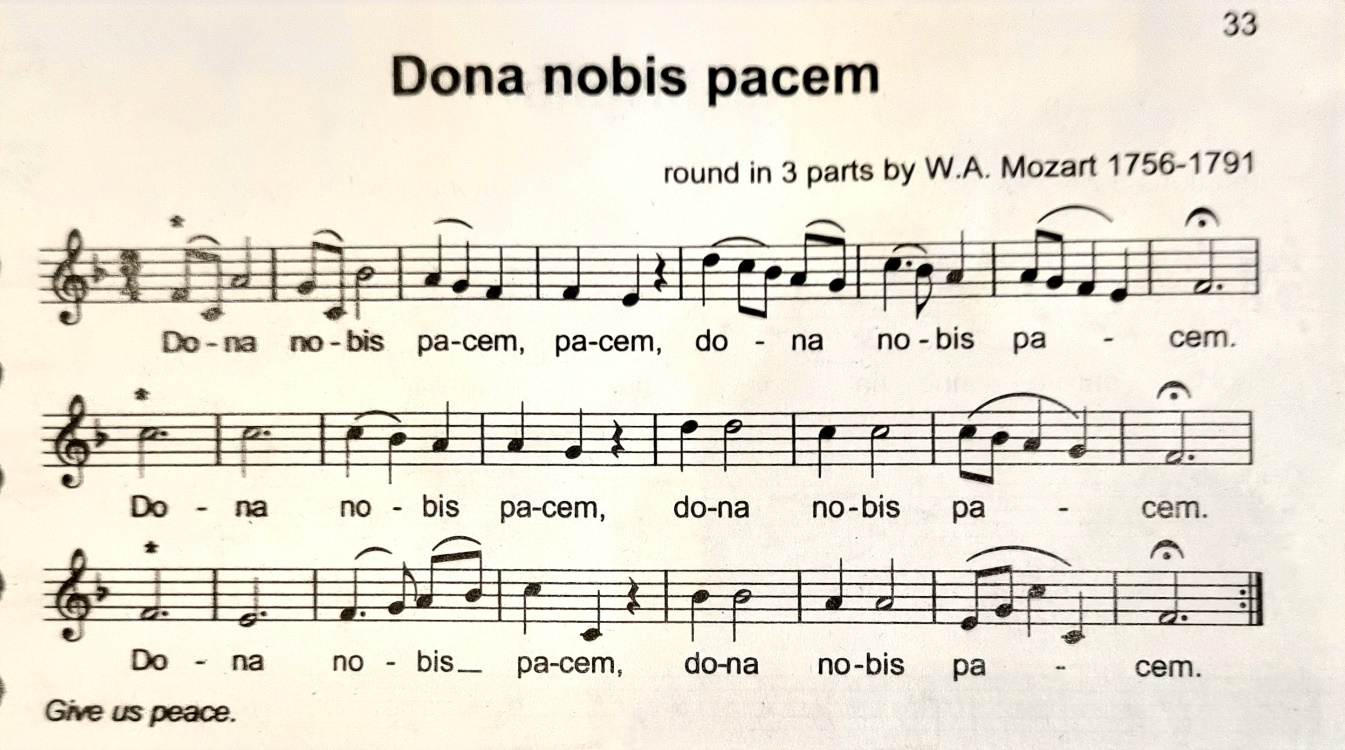 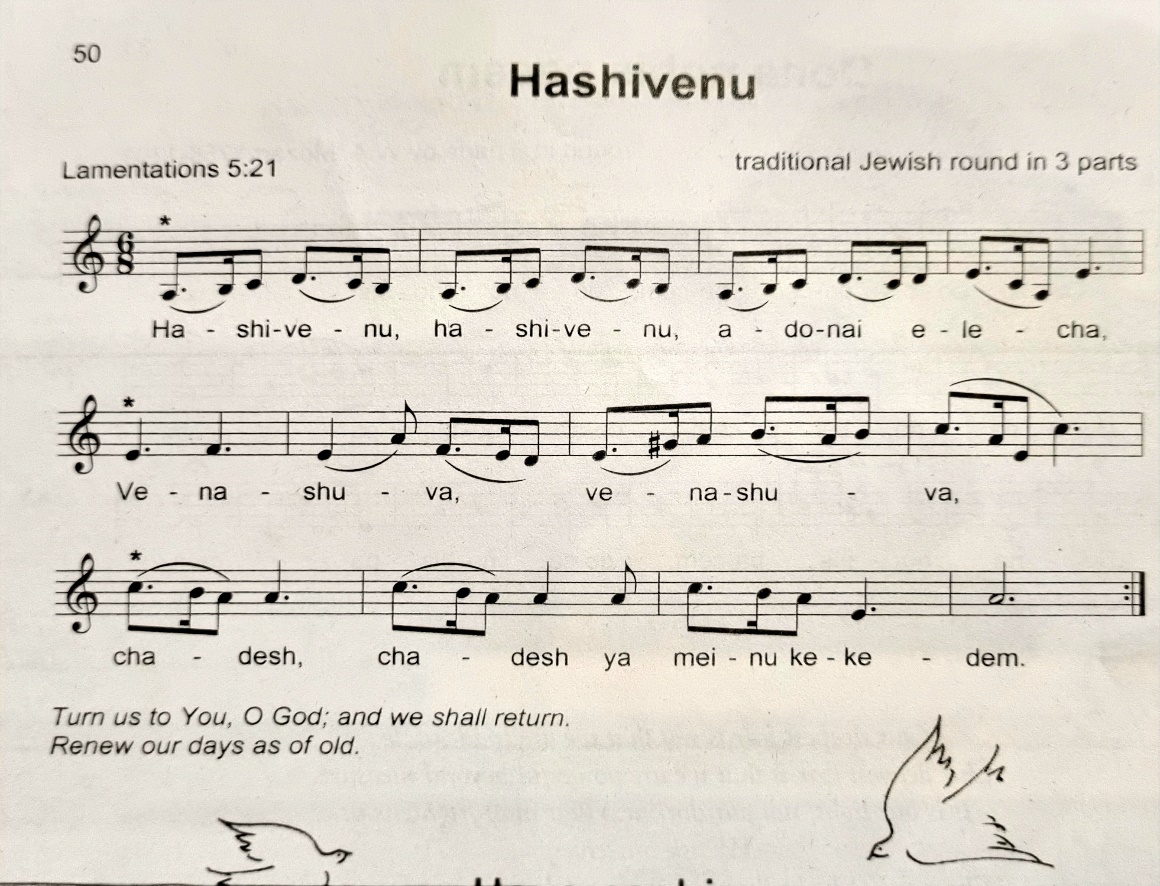 